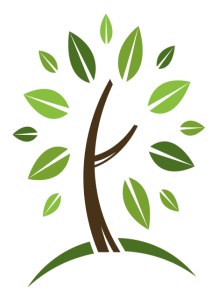 Herbal OrganicsExecutive SummaryHerbal OrganicsNerminaBajricBusiness Plan1.	OPPORTUNITY RECOGNITION & BUSINESS STRUCTURE1.1	Business OpportunityApproximately 83% of Americans take over the counter supplements that can harm their body. The majority of these people are exposing themselves to harmful and unknown chemicals. I, however, can provide healthy alternatives to over the counter supplements that cannot only relieve a consumer of a minor ache or pain, but also provide the consumer with necessary vitamins and nutrients.1.2	Type of BusinessMy business is a service because we provide herbs and botanicals that are beneficial in minerals and vitamins. These herbs also help relieve a minor ache or pain without the harmful side effects of standard over the counter drugs.1.3	Type of Business OwnershipMy business is a sole proprietorship given that only one person is needed to care for the plants and at times create the remedies.1.4	Mission StatementMy mission statement is to provide an alternative to over the counter supplements by creating substances that won’t harm the consumer.1.5	SocialResponsibilityMy social responsibility is to donate approximately 5% of my earnings to the Save the Plants Foundation (SPF). This foundation helps preserve Earth’s plants.1.6	QualificationsI qualify to run this business because I was raised on an organic-based diet. Therefore, I know how to take care of the plants. I have taken an Entrepreneurship class. And I will become a certified Herbalist.2.	MARKET RESEARCH2.1	Market ResearchAbout 1% of the population in the United States of America is consisted of naturopaths.2.2	Target MarketDemographic Information:  Consumers who frequently purchase over-the-counter drugs.Geographic Information:  Rocky Hill, ConnecticutPsychographic Information:  Consumers who are tired off poisoning their body and want to try a healthy alternative.Buying Patterns:  Naturopaths2.3	CompetitorsDirect Competition:Consists of Advil, Tylenol, Aleve, Herbalife and Herbal Remedies.Indirect Competition:Chiropractors and acupuncturists.2.4	Competitive Advantage100% organic herbsInexpensive priceRemedies don’t harm the bodyProvide various remedy options (i.e.: tea or solvent)2.5	Business GrowthShort-Term Business Goals: In six months of business, I hope to obtain at least one thousand likes on Facebook.Long-Term Business Goals: In three years, my goal is to have planted three hundred various herbs.2.6	ChallengesShort-Term Business Challenges:Getting the word out.Long-Term Business Challenges:Maintaining a consistent amount of consumers.3.	PROMOTION & SALES3.1	Marketing PlanThe marketing plan will highlight the following customer benefits:Remedy Assistance ServiceDoesn’t harm/poison bodyAll natural products and herbsSafe and easy method for relieving painWon’t expose you to dangerous chemicals3.2	PromotionHerbal Organics will engage in five promotional activities:Business Cards: Business cards will be attached to each product purchasedWebsite: The website will be used to promote the business, as well as productsMemberships: On the website, consumers can subscribe for a free membershipWord of Mouth: Satisfied consumers can spread the word of Herbal OrganicsFacebook: Consumers can “Like” Herbal Organics3.3	Sales MethodsHerbal Organics has a simple method for order our products:Steps a consumer follows to purchase my service:Business cardsOnline memberships through websitePrimary member will get a free sample3.4	Sales Estimates4.	FINANCIAL INFORMATION& OPERATIONS4.1	Definition of One UnitOne unit is defined as making six headache relief solvents.4.2	Variable Expenses4.3	Economics of One Unit4.4	Production Process4.5	Fixed Expenses for One Month4.6	Income Statement for First Year of Operations4.7	Startup Investment4.8	Financial RatiosReturn on Sales (ROS):Return on Investment (ROI):Breakeven Units (Monthly): Company BackgroundContact InformationNermina Bajric(860) 293-2490nerminabajric101@hotmail.comHerbal Organics47 Alden StHartford, Connecticut06114Year Founded2012_____________Investment Opportunity$306.00Annual Operating Costs*$126.00Annual Sales*278 UnitsAnnual Profit*$1,344Return on Sales*[ROS]%Return on Investment*[ROI]%Breakeven Units/Month*278*ProjectedBusiness Description:  Herbal Organics is a solo proprietorship that provides naturopaths with one hundred percent organic herbs that help relieve a minor ache or pain.Contact InformationNermina Bajric(860) 293-2490nerminabajric101@hotmail.comHerbal Organics47 Alden StHartford, Connecticut06114Year Founded2012_____________Investment Opportunity$306.00Annual Operating Costs*$126.00Annual Sales*278 UnitsAnnual Profit*$1,344Return on Sales*[ROS]%Return on Investment*[ROI]%Breakeven Units/Month*278*ProjectedBusiness Model:  Herbal Organics provides the consumers with organic herbs that help relive an ailment. This method allows consumers to relive their pain and not worry about the side effects.Contact InformationNermina Bajric(860) 293-2490nerminabajric101@hotmail.comHerbal Organics47 Alden StHartford, Connecticut06114Year Founded2012_____________Investment Opportunity$306.00Annual Operating Costs*$126.00Annual Sales*278 UnitsAnnual Profit*$1,344Return on Sales*[ROS]%Return on Investment*[ROI]%Breakeven Units/Month*278*ProjectedMission Statement: To provide consumers a safe and easy method for relieving their pain, through one hundred present organic herbs.Contact InformationNermina Bajric(860) 293-2490nerminabajric101@hotmail.comHerbal Organics47 Alden StHartford, Connecticut06114Year Founded2012_____________Investment Opportunity$306.00Annual Operating Costs*$126.00Annual Sales*278 UnitsAnnual Profit*$1,344Return on Sales*[ROS]%Return on Investment*[ROI]%Breakeven Units/Month*278*ProjectedContact InformationNermina Bajric(860) 293-2490nerminabajric101@hotmail.comHerbal Organics47 Alden StHartford, Connecticut06114Year Founded2012_____________Investment Opportunity$306.00Annual Operating Costs*$126.00Annual Sales*278 UnitsAnnual Profit*$1,344Return on Sales*[ROS]%Return on Investment*[ROI]%Breakeven Units/Month*278*ProjectedMarket OpportunityContact InformationNermina Bajric(860) 293-2490nerminabajric101@hotmail.comHerbal Organics47 Alden StHartford, Connecticut06114Year Founded2012_____________Investment Opportunity$306.00Annual Operating Costs*$126.00Annual Sales*278 UnitsAnnual Profit*$1,344Return on Sales*[ROS]%Return on Investment*[ROI]%Breakeven Units/Month*278*ProjectedOpportunity:  My industry is regarded as the Health Supplement Industry, which grosses in about six billion dollars per year. However, the situation concerning this industry is about eighty percent of the products aren’t organic. Therefore, Herbal Organics as invented as a company that provides 100% organic herbs that are effective in reliving an ailment and don’t cause harm to the human body.Contact InformationNermina Bajric(860) 293-2490nerminabajric101@hotmail.comHerbal Organics47 Alden StHartford, Connecticut06114Year Founded2012_____________Investment Opportunity$306.00Annual Operating Costs*$126.00Annual Sales*278 UnitsAnnual Profit*$1,344Return on Sales*[ROS]%Return on Investment*[ROI]%Breakeven Units/Month*278*ProjectedTarget Market:  My target market is primarily consisted on naturopaths that primarily take products, such as organic solvents, to relieve pain.Contact InformationNermina Bajric(860) 293-2490nerminabajric101@hotmail.comHerbal Organics47 Alden StHartford, Connecticut06114Year Founded2012_____________Investment Opportunity$306.00Annual Operating Costs*$126.00Annual Sales*278 UnitsAnnual Profit*$1,344Return on Sales*[ROS]%Return on Investment*[ROI]%Breakeven Units/Month*278*ProjectedIndustry Overview:  As you know, my industry is regarded as the Health Supplement Industry this industry is very popular in terms of its annual income, as well as the fact that it’s trending.Contact InformationNermina Bajric(860) 293-2490nerminabajric101@hotmail.comHerbal Organics47 Alden StHartford, Connecticut06114Year Founded2012_____________Investment Opportunity$306.00Annual Operating Costs*$126.00Annual Sales*278 UnitsAnnual Profit*$1,344Return on Sales*[ROS]%Return on Investment*[ROI]%Breakeven Units/Month*278*ProjectedMarket Research:  About 3% of Americans consist of naturopaths.Contact InformationNermina Bajric(860) 293-2490nerminabajric101@hotmail.comHerbal Organics47 Alden StHartford, Connecticut06114Year Founded2012_____________Investment Opportunity$306.00Annual Operating Costs*$126.00Annual Sales*278 UnitsAnnual Profit*$1,344Return on Sales*[ROS]%Return on Investment*[ROI]%Breakeven Units/Month*278*ProjectedContact InformationNermina Bajric(860) 293-2490nerminabajric101@hotmail.comHerbal Organics47 Alden StHartford, Connecticut06114Year Founded2012_____________Investment Opportunity$306.00Annual Operating Costs*$126.00Annual Sales*278 UnitsAnnual Profit*$1,344Return on Sales*[ROS]%Return on Investment*[ROI]%Breakeven Units/Month*278*ProjectedLeadershipContact InformationNermina Bajric(860) 293-2490nerminabajric101@hotmail.comHerbal Organics47 Alden StHartford, Connecticut06114Year Founded2012_____________Investment Opportunity$306.00Annual Operating Costs*$126.00Annual Sales*278 UnitsAnnual Profit*$1,344Return on Sales*[ROS]%Return on Investment*[ROI]%Breakeven Units/Month*278*ProjectedNermina Bajric, Owner: Through Herbal Organics I hope to accomplish a safe and convenient method for relieving pain to consumers. As time progresses, leading up to Herbal Organics’ launch in 2025, I would hope to have become a certified herbalist, as well as study under an herbalist. In the meantime, however, I do have previous experiencesthrough herbs and their medicinal properties.Contact InformationNermina Bajric(860) 293-2490nerminabajric101@hotmail.comHerbal Organics47 Alden StHartford, Connecticut06114Year Founded2012_____________Investment Opportunity$306.00Annual Operating Costs*$126.00Annual Sales*278 UnitsAnnual Profit*$1,344Return on Sales*[ROS]%Return on Investment*[ROI]%Breakeven Units/Month*278*ProjectedFactorInfluence on salesMarket AnalysisConsists of naturopaths.Maximum CapacityI can do about 500 units in one month.Break Even UnitsDemonstrated by three months if fixed expenses.SeasonalitySales increase as months proceed, and then remain fairly consistent as time progresses.MonthUnitsRevenueJanuary15$112. 50February25$187.50March25$187.50April30$225.00May30$225.00June30$225.00July20$150.00August20$150.00September25$187.50October30$225.00November50$375.00December50$375.00Annual Total360$2,625MaterialsMaterialsMaterialsMaterialsMaterialsMaterialsMaterialsMaterial DescriptionMaterial DescriptionBulk PriceBulk QuantityBulk QuantityQuantity per UnitCost per UnitOrganic BeeswaxOrganic Beeswax$4.450.5lbs0.5lbs1$0.90Organic Shea ButterOrganic Shea Butter$9.424 oz.4 oz.1$2.35Organic Olive OilOrganic Olive Oil$6.3417 oz.17 oz.1$0.38Organic Lavender Essential OilOrganic Lavender Essential Oil$12.492 bottles2 bottles1$6.24Frosted JarFrosted Jar$0.6812 per case12 per case1$0.57Total Material Costs per UnitTotal Material Costs per UnitTotal Material Costs per UnitTotal Material Costs per UnitTotal Material Costs per UnitTotal Material Costs per Unit$10.44LaborLaborLaborLaborLaborLaborLaborCost of Labor per HourTime (in hrs.) to make one unitTime (in hrs.) to make one unitTime (in hrs.) to make one unitTotal Labor Costs per UnitTotal Labor Costs per UnitTotal Labor Costs per Unit$8.2515minutes/hour15minutes/hour15minutes/hour$2.06$2.06$2.06EOUEOUEOUEOUEOUEOUEOUMaterial CostsLabor CostsLabor CostsLabor CostsTOTAL EOUTOTAL EOUTOTAL EOU$10.44$2.06$2.06$2.06$12.50$12.50$12.50Selling Price per Unit$22.00Variable Expenses per Unit        Costs of Goods Sold                Materials $10.44                Labor $2.06        Total Cost of Goods Sold$12.50        Other Variable Expenses                Commission $0.00                Packaging $2.00                OtherTotal Other Variable Expenses$ 0.00        Total Variable Expenses$2.00Contribution Margin per Unit$7.50Description of StepTimeCostPlanting seeds1 hour$8.25Making solvents15 minutes$2.06Expense TypeMonthly CostExplanationUtilities$15.00Electric billDepreciation$24.99Cell phone and laptop for communicationAdvertising$10.00250 business cards will provide business infoTotal Fixed Expenses$49.99REVENUE$6,116        Gross Sales$[value]Sales Returns[value]        Net Sales$[value]VARIABLE EXPENSES        Costs of Goods Sold                Materials $10.44                Labor $2.06        Total Cost of Goods Sold$[value]        Other Variable ExpensesShipping$2.00Total Other Variable Expenses$0.00        Total Variable Expenses$[value]CONTRIBUTION MARGIN$[value]FIXED OPERATING EXPENSESAdvertising$10.00Depreciation$25.00Utilities$15.00        Other fixed expenses$2.00        Total Expenses$624.00PRE-TAX PROFIT$[value]        Taxes (15%)[value]NET PROFIT$[value]ItemWhy NeededVendorCostDBAHartford, ConnecticutCity Hall$35.00WebsiteFor advertising productsVistaPrint.com$50.00Business CardsInformation on businessVistaPrint.com$10.00Six packets of seedsTo start plant growthLocalHarvest.org$20.00Grow BulbsFor inside plant growthWal-Mart$25.00Frosted JarsTo hold solventsMcKernan Packaging$1.00Total Startup ExpendituresTotal Startup ExpendituresTotal Startup Expenditures$141.00Emergency Fund (1/2  of startup expenditures)Emergency Fund (1/2  of startup expenditures)Emergency Fund (1/2  of startup expenditures)$70.50Reserve for Fixed Expenses (covers 3 months of fixed expenses)Reserve for Fixed Expenses (covers 3 months of fixed expenses)Reserve for Fixed Expenses (covers 3 months of fixed expenses)$211.50Total Startup InvestmentTotal Startup InvestmentTotal Startup Investment$423.00Annual Net Profit$[profit]=[value]%≈$[value]Total Annual Sales$[sales]=[value]%≈$[value]Annual Net Profit$1,344=4.39%≈$5.00Total Startup Investment$306.00=4.39%≈$5.00Fixed Monthly Expenses$126.00=16.8≈17 unitsContribution Margin$7.50=16.8≈17 units